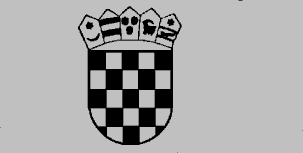   REPUBLIKA HRVATSKAOPĆINSKI SUD U ĐAKOVUKomisija za provedbu oglasaBroj: 7-Su-26/2024-8.Đakovo, 16. veljače 2024.

OBAVIJEST I UPUTA KANDIDATIMA 
O DATUMU TESTIRANJA – POZIV ZA RAZGOVOR (INTERVJU)
 	Povodom oglasa br. 7-Su-26/2024-3. – za prijam namještenika u državnu službu na neodređeno vrijeme na radno mjesto IV. vrste - ČISTAČICA (m/ž) - 1 izvršitelja/ice u Stalnoj službi u Našicama objavljenog u Narodnim novinama broj 14/2024 od 07. 02. 2024., te na službenoj stranici Ministarstva pravosuđa i uprave Općinskog suda u Đakovu i Hrvatskog zavoda za zapošljavanje, Komisija za provedbu oglasa kandidate koji su podnijeli pravovremene i potpune prijave, te koji ispunjavaju propisane formalne uvjete po oglasu,  poziva na 
testiranje - razgovor (intervju) koji će se održati dana 22. veljače 2024. godine u 9,00 sati u Đakovu, soba broj 9 Općinskog suda u Đakovu, Trg dr Franje Tuđmana 2
 	Osobe koje su podnijele molbe koje su nepotpune, nepravodobne ili ne ispunjavaju propisane formalne uvjete dobile su pisanu obavijest da se ne smatraju kandidatima prijavljenima na oglas, te ne mogu pristupiti testiranju.  	Kandidat koji nije pristupio testiranju smatrat će se da je povukao prijavu na oglas i neće se više smatrati kandidatom prijavljenim na oglas. 	Po dolasku na testiranje – razgovor (intervju) od kandidata će biti zatraženo predočenje isprava radi utvrđenja identiteta. Kandidati koji ne mogu dokazati identitet ne mogu pristupiti testiranju - razgovoru (intervjuu).  	 	Kandidati su dužni pridržavati se utvrđenog vremena i rasporeda testiranja - razgovora (intervjua).  	

                                                                                      Komisija za provedbu oglasa 
